   Mateřská škola speciální Sluníčko, Praha 5, Deylova 3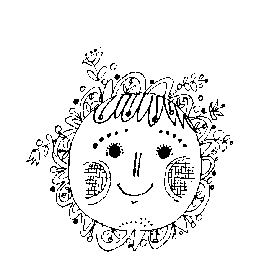 Registrační čísla dětí přijatých k docházce od 1.9. 2018Neuzavřený zápis z důvodu nedodání některého z dokumentů (přihlášky, evidenčního listu, doporučujícího posouzení ŠPZ ) je u registračních čísel:3, 4, 13, 16, 22, 24, 25, 27Termín dodání chybějících dokumentů do MŠS  je stanoven - do 30.5.2018Vážení rodiče,      v případě, že je Vaše děťátko přijato do naší MŠS Sluníčko, ale již víte, že k nám nenastoupí (např. jste se rozhodli pro jinou MŠ), prosím, sdělte mi toto na  e-mail školy sps.deylova@zris.mepnet.cz  O umístění je velký zájem, tak ať mohu podstoupit místo jinému zájemci.                                                                                        Děkuji.V Praze dne : 18.5.2018                                                                Mgr.Vendula Grossová                                                                                                               ředitelka školy125791011121417181920              262868212315